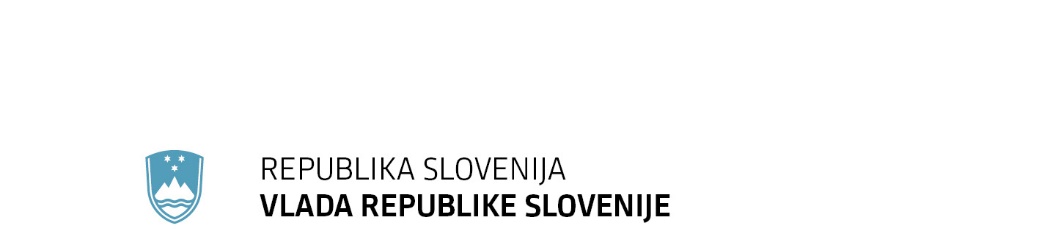 SPOROČILO ZA JAVNOST78. redna seja Vlade Republike Slovenije25. oktober 2023Vlada je na današnji 78. seji med drugim obravnavala Osnutek zakona o obnovi, razvoju in zagotavljanju finančnih sredstev ter Osnutek predloga novele zakona o interventnih ukrepih za odpravo posledic poplav in zemeljskih plazov iz avgusta 2023.Vlada obravnavala osnutek zakona o obnovi in razvoju po poplavahVlada je danes obravnavala osnutek zakona o obnovi, razvoju in zagotavljanju finančnih sredstev, ki vključuje ukrepe za vzpostavitev mehanizmov za obnovo in razvoj po avgustovskih poplavah, spremljajoče preventivne ukrepe proti poplavam in plazovom ter vire za njihovo izvedbo. Vlada ga bo pred končno potrditvijo predstavila še ključnim deležnikom.Pripravljeni ukrepi, s katerimi želimo nasloviti ključne izzive za celovito pomoč prizadetim območjem, tako posegajo v različne sfere delovanja družbe. Pri njihovi pripravi so sodelovala pristojna ministrstva, obravnavala pa jih je tudi delovna skupina pod vodstvom državnega sekretarja v kabinetu predsednika vlade Boštjana Šefica. Poleg hitrejšega umeščanja v prostor in pospešene gradnje objektov na območjih, ki so jih prizadele poplave in plazovi, zakon skrajšuje več rokov, v katerih morajo pristojni izdati soglasja ali mnenja. Razvojni prednostni cestno infrastrukturni projekt je tretja razvojna os, ki bo povezala Koroško z ostalimi središči nacionalnega, regionalnega in medobčinskega pomena. Z zakonom o obnovi so zajeti tudi ukrepi na področju izvzetja prejetih sredstev za pomoč po poplavah iz izvršb, javnega naročanja in ukrepi na področju dodatnega sofinanciranja programov duševnega zdravja in nudenja psihosocialne pomoči ter uvedba mobilnih enot centrov za socialno delo. Kot pomembni razvojni ukrepi pa so predvideni tudi tisti na področju večje digitalne povezljivosti prizadetih območij.Za pomoč prebivalcem je predvidena jamstvena shema za posojila s subvencionirano obrestno mero. Za ta posojila bo izdano 100-odstotno jamstvo države, tako da bodo na voljo tudi tistim posameznikom, ki niso kreditno sposobni.Za gospodarstvo in občine pa se predvidevajo ukrepi, ki se bodo izvajali preko različnih finančnih instrumentov.Med predvidenimi viri financiranja ukrepov so začasno zvišanje davka od dohodkov pravnih oseb za tri odstotne točke, začasni davek na bilančno vsoto bank in hranilnic ter začasna uporaba čistega in bilančnega dobička Slovenskega državnega holdinga.Vir: Ministrstvo za financeVlada se je seznanila z informacijo o izvajanju Načrta za okrevanje in odpornostVlada se je seznanila z Informacijo o izvajanju Načrta za okrevanje in odpornost (NOO) in jo posredovala Državnemu zboru Republike Slovenije. Vlada je z namenom, da se zagotovi maksimalno koriščenje sredstev Mehanizma za okrevanje in odpornost, pristojna ministrstva ter druge pristojne organe pozvala k pospešeni in prednostni obravnavi postopkov, povezanih z izvajanjem Načrta za okrevanje in odpornost. Slovenija je za izvedbo ukrepov NOO iz evropskega proračuna do sedaj prejela 281 milijonov evrov iz evropskega Mehanizma za okrevanje in odpornost, do 20. oktobra 2023 pa je bilo končnim prejemnikom iz državnega proračuna za že izvedene projektne aktivnosti izplačanih 265,4 milijona evrov. Drugi zahtevek za plačilo Drugi zahtevek za plačilo, ki se nanaša na drugi in tretji obrok nepovratnih sredstev ter prvi obrok za posojila, je bil Evropski komisiji (EK) posredovan 15. septembra 2023 in je v zadnji fazi usklajevanja. Končna višina drugega zahtevka za plačilo je ocenjena v višini 614,4 milijona evrov bruto. Upoštevaje že prejeto predplačilo bo neto znesek nižji, višina le tega pa bo odvisna od metodologije, ki jo bo za obračun uporabila EK. Mejniki in cilji NOOV skladu s spremenjenim NOO oz. Izvedbenim sklepom Sveta o odobritvi ocene načrta za okrevanje in odpornost za Slovenijo (CID) je treba izpolniti 205 mejnikov in ciljev. Od teh jih je izpolnjenih 67, in sicer 12 v okviru prvega zahtevka za plačilo, 44 v okviru drugega zahtevka za plačilo in 11 v okviru četrtega in petega obroka nepovratnih sredstev ter drugega obroka povratnih sredstev. Formalno zadovoljivost izpolnitve mejnikov in ciljev oceni EK ob obravnavi posameznega zahtevka za plačilo.Letos mora biti v skladu s spremenjenim NOO oz. CID izpolnjeno 20 mejnikov in ciljev v okviru 4. in 5. obroka nepovratnih sredstev ter 2. in 3. obroka za posojila. Po oceni odgovornih organov je izpolnjeno skupaj 11 mejnikov, in sicer vseh 8 mejnikov, z rokom izvedbe do 30. 6. 2023, ter trije mejniki z rokom izvedbe do 31. 12. 2023.Vir: Ministrstvo za financeVlada sprejela predlog novele Zakona o kolektivnih tožbahVlada je sprejela predlog novele Zakona o kolektivnih tožbah. Vlada predlaga, da jo Državni zbor sprejme po skrajšanem postopku.S predlogom novele Zakona o kolektivnih tožbah se dopolnjujejo pravila veljavnega zakona z namenom celovitega prenosa Direktive (EU) 2020/1828 o zastopniških tožbah za varstvo kolektivnih interesov potrošnikov v slovenski pravni red. Poleg tega predlog novele prinaša nekatere druge manjše spremembe, ki izhajajo iz Raziskovalnega projekta: Uveljavljanje kolektivnega sodnega varstva v primerih množičnega oškodovanja potrošnikov in drugih skupin oškodovancev v Sloveniji in predlogov, ki jih je Ministrstvo za pravosodje prejelo med spremljanjem izvajanja zakona in strokovnega usklajevanja predloga novele z deležniki. Zaključen sistem kolektivnih tožb v veljavnem Zakonu o kolektivnih tožbah se s predlogom novele dopolnjuje oziroma spreminja tako, da se širi področje uporabe tega zakona na področju prava varstva pravic potrošnikov, spreminja se sistematika urejanja procesnega upravičenja oziroma nadgrajuje ureditev procesnega upravičenja za vložitev kolektivne tožbe s področja varstva potrošnikov, dopolnjujejo se kriteriji za presojo reprezentativnosti upravičenih oseb za vlaganje kolektivnih tožb. Določajo se pogoji in postopkovna pravila za imenovanje upravičene osebe za vlaganje potrošniških kolektivnih tožb v drugi državi članici EU (t. i. čezmejnih zastopniških tožb), spreminjajo oziroma dopolnjujejo pa se tudi določbe o financiranju kolektivne tožbe (opredelitev pojma; dopolnitev pravil glede presoje dopustnosti financiranja; enaka presoja razumnosti premije in pogojev za vse financerje).Vir: Ministrstvo za pravosodjeVlada potrdila predlog Zakona o kupcih in serviserjih nedonosnih kreditov bankVlada je določila besedilo predloga Zakona o kupcih in serviserjih nedonosnih kreditov bank. Z njim bomo v nacionalni pravni red prenesli evropsko direktivo o serviserjih in kupcih kreditov, katere cilj je spodbuditi razvoj sekundarnega trga nedonosnih kreditov ob hkratni ohranitvi varstva potrošnikov. Povprečni delež nedonosnih kreditov se v bančnem sistemu Evropske unije (EU) zaradi celovite prenove bančne zakonodaje na evropski ravni v zadnjih letih postopno zmanjšuje. Kljub trenutno ugodnim trendom na tem področju pa je po mnenju Evropske centralne banke še prezgodaj, da bi lahko zanemarili tveganje ponovnega poslabšanja kakovosti kreditnega portfelja bank. Posledice pandemije covida-19 še niso v celoti odpravljene, hkrati pa izzive predstavljajo ruska agresija na Ukrajino, omejevalni ukrepi zoper Rusijo, energetska kriza, nižja gospodarska rast in še vedno visoka inflacija.Zato je bila sprejeta direktiva 2021/2167 o serviserjih kreditov in kupcih kreditov, katere glavni namen je spodbuditi razvoj sekundarnih trgov za slaba posojila v bančnem sektorju EU in s tem preprečevati ponovno povečanje deleža teh posojil. Ker v domačem pravnem redu to področje še ni urejeno, kot predvideva navedena direktiva, smo pripravili poseben zakon o kupcih in serviserjih nedonosnih kreditov bank. Ta bo bankam omogočal, da na ravni EU prodajajo nedonosne kreditne pogodbe na učinkovitih, konkurenčnih in preglednih (sekundarnih) trgih slabih posojil. Gre za ukrep, ki bo pozitivno vplival na stabilnost bančnega in finančnega sistema EU, brez česar ni stabilnega gospodarstva.Predlog zakona določa Banko Slovenije kot nadzorni organ za izvajanje nadzora nad zakonitostjo poslovanja kupcev in serviserjev kreditov na območju Slovenije, pristojna pa bo tudi za izdajo dovoljenja družbam, ki bodo opravljale dejavnost servisiranja kreditov. Predlog zakona ohranja varstvo in pravice kreditojemalca v skladu z nacionalno zakonodajo, ki ureja varstvo potrošnikov, potrošniške kredite, osebne podatke in obligacijska razmerja, v določenih primerih pa varstvo kreditojemalca še povečuje.Vir: Ministrstvo za financeVlada potrdila končno oceno škode julijskih neurijVlada je potrdila končno oceno neposredne škode na stvareh zaradi posledic neurja z dežjem, vetrom, zemeljskimi plazovi in poplavami med 17. julijem in 3. avgustom letos na območju Dolenjske, Gorenjske, Koroške, Ljubljanske, Notranjske, Podravske, Pomurske, Posavske, Severno primorske, Vzhodnoštajerske, Zahodnoštajerske in Zasavske regije. Neposredna škoda iz navedenega obdobja skupaj znaša 80.994.536,49 evra. Škodo v višini 80.478.476,49 evra je 2. oktobra letos verificirala Državna komisija za ocenjevanje škode po naravnih in drugih nesrečah, razliko v višini 516.060 evrov pa predstavlja škoda na javni železniški infrastrukturi.Od skupnega zneska neposredne škode znaša škoda:na kmetijskih zemljiščih 3.226.586,11 evra, v gozdovih 35.716.604,64 evra, na uničenih stavbah 965.054,40 evra, delna škoda na stavbah 13.533.659,02 evra, na gradbeno-inženirskih objektih 14.963.286,21 evra, na vodotokih 5.535.937,77 evra, na gozdnih cestah 2.168.217,62 evra, na državnih cestah 1.909.357,70 evra, na javni železniški infrastrukturi 516.060 evrov,v parkih kulturne dediščine 62.480,74 evra ter škoda v gospodarstvu 2.397.292, 28 evra. Škoda na kulturni dediščini je vključena v delni škodi na stavbah v oceni škode občinskih komisij.Končna ocena neposredne škode presega 0,3 promile načrtovanih prihodkov državnega proračuna za leto 2023 in je tako dosežen limit za uporabo sredstev državnega proračuna v skladu z Zakonom o odpravi posledic naravnih nesreč.Pristojna ministrstva bodo pripravila program odprave posledic neposredne škode v skladu z določbami Zakona o odpravi posledic naravnih nesreč.Vlada je državno komisijo pooblastila, da izjemoma lahko potrdi ponovno oceno škode pri posameznem oškodovancu v roku šestih mesecev po potrditvi te ocene, če so ugotovljena nova dejstva.Ministrstvo za gospodarstvo, turizem in šport bo objavilo ponovni poziv za oddajo ocene škode za oškodovance iz gospodarstva, ki do 20. septembra letos niso oddali ocene škode. Ti bodo poenostavljen obrazec za oceno škode in vlogo za dodelitev predplačila oddali v desetih dneh od objave ponovnega poziva za prijavo ocene škode. Uprava za zaščito in reševanje bo izdala nov sklep o nadaljevanju zbiranja ocene škode v gospodarstvu.Uprava za zaščito in reševanje zapisnike in drugo dokumentacijo o oceni neposredne škode na stvareh zaradi posledic neurja z dežjem, vetrom, zemeljskimi plazovi in poplavami med 17. julijem in 3. avgustom 2023 digitalno prenese Ministrstvu za naravne vire in prostor.Vlada je potrdila tudi stroške ocenjevanja škode občinskih komisij in Uprave e za zaščito in reševanje v skupni višini 15.592,00 evra, ki bodo povrnjeni iz proračunske rezerve.Vir: Ministrstvo za obramboVlada potrdila končno oceno neposredne škode na stvareh zaradi posledic močnega neurja 4. avgusta 2023Vlada Republike Slovenije je potrdila končno oceno neposredne škode na stvareh zaradi posledic močnega neurja z večdnevnim obilnim deževjem s poplavami in plazovi 4. avgusta 2023, na območju Dolenjske, Gorenjske, Koroške, Ljubljanske, Notranjske, Podravske, Pomurske, Posavske, Severnoprimorske, Vzhodnoštajerske, Zahodnoštajerske in Zasavske regije, ki skupno znaša 2.988.959.956,16 evra. Ocenjeno škodo v višini 2.968.908.593,08 evra je 18. oktobra 2023 verificirala Državna komisija za ocenjevanje škode po naravnih in drugih nesrečah. Od skupnega zneska neposredne škode znaša škoda na kmetijskih zemljiščih 70.121.817,49 evra, škoda v gozdovih 1.669.972,64 evra, škoda na delno uničenih in uničenih stavbah 381.229.232,38 evra, delna škoda na stavbah 117.631.887,76 evra, škoda na gradbeno-inženirskih objektih 488.467.809,86 evra, škoda na vodotokih 1.322.389.093,02 evra, škoda na gozdnih cestah 42.814.041,85 evra, škoda na državnih cestah 80.349.243,53 evra, škoda na javni železniški infrastrukturi 9.847.210,00 evra, škoda na živalih 1.278.735,08 evra, škoda na kulturni dediščini 90.714.349,24 evra (od tega zneska je 6.182.685,24 evra že vključenih v oceni škode občinskih komisij), škoda na opremi in zalogi v kmetijstvu in ribištvu 5.196.781,22 evra, škoda v gospodarstvu 380.848.314,25 evra ter škoda na strojih, opremi in zalogah v društvih in ustanovah 2.584.153,08 evra. Končna ocena neposredne škode presega 0,3 promile načrtovanih prihodkov državnega proračuna za leto 2023 in je tako dosežen limit za uporabo sredstev državnega proračuna v skladu z Zakonom o odpravi posledic naravnih nesreč. V skladu z zakonom  bodo pristojna ministrstva pripravila program odprave posledic neposredne škode. Vlada Republike Slovenije je ob tem pooblastila državno komisijo, da lahko izjemoma potrdi ponovno oceno škode pri posameznem oškodovancu v roku šestih mesecev po potrditvi te ocene, če so ugotovljena nova dejstva, zaradi katerih je bila ocena neposredne škode bistveno višja ali nižja, pa je oškodovanec predhodno storil vse, da bi bila škoda ocenjena v skladu s predpisi oziroma predpisano metodologijo. Potrjeno ponovno oceno škode Državna komisija pošlje Ministrstvu za naravne vire in prostor, Ministrstvu za kmetijstvo, gozdarstvo in prehrano, Ministrstvu za infrastrukturo, Ministrstvu za gospodarstvo, turizem in šport ter Ministrstvu za kulturo. O ponovni oceni škode morajo Ministrstvo za naravne vire in prostor ter Ministrstvo za kmetijstvo, gozdarstvo in prehrano, Ministrstvo za infrastrukturo, Ministrstvo za gospodarstvo, turizem in šport ter Ministrstvo za kulturo seznaniti Vlado Republike Slovenije ob predložitvi programa za odpravo posledic nesreče.Vlada Republike Slovenije je s sklepom naložila Upravi RS za zaščito in reševanje, da z namenom oblikovanja končnega seznama upravičencev na stanovanjskih objektih pozove lokalne skupnosti, da v roku 7 dni izvedejo ponovni pregled vpisanih obrazcev za škodo na stanovanjskih objektih (obrazca 3 in 4) ter posredujejo morebitne manjkajoče obrazce.Prav tako je Vlada Republike Slovenije naložila Ministrstvu za gospodarstvo, turizem in šport, da objavi ponovni poziv za oddajo ocene škode za oškodovance iz gospodarstva, ki do 20. 9. 2023 niso oddali ocene škode v gospodarstvu, da poenostavljen obrazec za oceno škode v gospodarstvu in vlogo za dodelitev predplačila oddajo v roku 10 dni od objave ponovnega poziva za prijavo ocene škode. Uprava RS za zaščito in reševanje bo zato izdala nov sklep o nadaljevanju zbiranja ocene škode v gospodarstvu.Vlada Republike Slovenije je potrdila tudi stroške ocenjevanja škode zaradi posledic močnega neurja z večdnevnim obilnim deževjem s poplavami in plazovi 4. avgusta 2023, ki so jo opravile občinske komisije in Uprava Republike Slovenije za zaščito in reševanje v skupni višini 84.922,40 evra, ki bodo kriti iz proračunske rezerve.Vir: Ministrstvo za obramboInformacija o skupnem pismu predsednikov vlad Slovenije, Hrvaške, Avstrije in Bavarske za nadgradnjo terminala utekočinjenega zemeljskega plina na KrkuVlada Republike Slovenije je sprejela Informacijo o nameravanem podpisu skupnega pisma predsednikov vlad Republike Slovenije, Republike Hrvaške, Zvezne Republike Avstrije in Svobodne dežele Bavarske, naslovljenega na predsednico Evropske komisije Ursulo von der Leyen v zvezi z nadgradnjo energetskih oskrbovalnih poti v Evropi.Namen pisma je predsednici Evropske komisije predati iskreno željo omenjenih predsednikov vlad, da z vsemi razpoložljivimi sredstvi politično in finančno podpre načrte za širitev terminala utekočinjenega zemeljskega plina (UZP) na Krku in njegovo navezavo na obstoječe plinsko omrežje. S povečevanjem zmogljivosti terminala UZP na Krku bi v prihodnje lahko zagotovili oskrbo z zemeljskim plinom, pozneje pa še z vodikom, tudi državam v bližnji soseščini, kar bi bilo koristno tudi za oskrbo z energijo v celotni Evropi.Republika Slovenija predstavlja pomembnega deležnika v projektu kot tranzitna država za pretok UZP iz smeri Republike Hrvaške proti Zvezni republiki Avstriji in Svobodni deželi Bavarski. Zavzema se, da se v ta namen, kolikor je to mogoče, nadgradi že obstoječa trasa. Pismo bo podpisal predsednik vlade dr. Robert Golob.Vir: Ministrstvo za zunanje in evropske zadeveVlada izdala odločbo s področja iger na srečoVlada je izdala odločbo, s katero je gospodarski družbi Onisac podaljšala koncesijo za prirejanje posebnih iger na srečo v igralnem salonu Casino Rio v Ljubljani, in sicer do 20. novembra 2028.Vir: Ministrstvo za financeVlada o stališču glede predloga evropske uredbe s finančnega področjaVlada je sprejela predlog stališča Slovenije o predlogu evropske uredbe o okviru za dostop do finančnih podatkov. Slovenija predlog uredbe podpira.Namen predloga je vzpostaviti pravni okvir, ki bo določal skupna pravila o pogojih za dostop do finančnih podatkov strank, njihovi delitvi, nadzoru in uporabi na področju financ. Slovenija si bo prizadevala za sprejem rešitev, ki bodo potrošnikom in podjetjem zagotavljale boljši nadzor nad dostopom in deljenjem njihovih finančnih podatkov, uporabnikom teh podatkov pa omogočile dostop do njih. Vir: Ministrstvo za financeVlada sprejela predlog stališča o določitvi harmoniziranih pravil o umetni inteligenciNamen Akta o umetni inteligenci je razvoj pravnega okvira za zaupanja vredno umetno inteligenco. Predlog temelji na vrednotah in temeljnih pravicah Evropske unije, njegov namen pa je ljudem zagotoviti zaupanje v rešitve, ki temeljijo na umetni inteligenci, ter spodbuditi podjetja, da jih kot take tudi razvijajo.Pravila za umetno inteligenco, ki je na voljo na trgu EU ali kako drugače vpliva na ljudi znotraj evropske skupnosti, bi morala biti zato osredotočena na človeka, da bi ljudje lahko zaupali, da se tehnologija uporablja na varen način in v skladu z zakonodajo, vključno s spoštovanjem človekovih pravic in temeljnih svoboščin. Glavni cilj tega predloga je zagotoviti pravilno delovanje notranjega trga z določitvijo harmoniziranih pravil, zlasti o razvoju, dajanju na trg EU ter uporabi proizvodov in storitev, ki uporabljajo tehnologije umetne inteligence ali se zagotavljajo kot samostojni sistemi umetne inteligence. Vsebina predlaganega stališča Republike Slovenije Slovenija pozdravlja predlog zakonske ureditve razvoja in uporabe umetne inteligence v Aktu o UI, ki prinaša sistemsko urejanje različnih pogojev in zahtev za različne proizvode in storitve umetne inteligence na notranjem trgu Evropske unije. Država podpira usklajen mednarodni pristop, a hkrati se strinja z izvzetjem področja nacionalne varnosti in vojaške rabe iz Akta o umetni inteligenci, saj meni, da je to v pristojnosti nacionalnih držav. Poudarja, da bi morala regulacija temeljiti na tveganju za človekove pravice in varnost, pri čemer se zavzema za transparentnost in jasno opredelitev različnih segmentov uporabe umetne inteligence glede na potencialna tveganja. Podpira tudi regulacijo biometrične identifikacije in učinkovit upravljavski okvir. Pravno varstvo bi moralo veljati za vse, tudi za evropske institucije, in Slovenija bo aktivno sodelovala pri oblikovanju uredbe o umetni inteligenci. Republika Slovenija opredeljuje umetno inteligenco kot eno izmed prioritet in bo aktivno pristopila k vsem aktivnostim priprave usklajene verzije te uredbe v postopku trialoga med Svetom Evropske unije, Evropsko komisijo in Evropskim parlamentom. Predlog stališča Republike Slovenije je bil pripravljen v okviru posebne medresorske delovne skupine za pripravo stališč Slovenije pri usklajevanju akta v okviru postopka sprejemanja na EU ravni. Predlog stališča je bil v medresorsko usklajevanje posredovan preko 20. delovne skupine za telekomunikacije, poštne storitve in storitve informacijske družbe, v kateri sodelujejo naslednja ministrstva in urad: Ministrstvo za delo, družino, socialne zadeve in enake možnosti, Ministrstvo za gospodarstvo, turizem in šport, Ministrstvo za kulturo, Ministrstvo za kmetijstvo, gozdarstvo in prehrano, Ministrstvo za naravne vire in prostor, Ministrstvo za notranje zadeve, Ministrstvo za pravosodje, Ministrstvo za vzgojo in izobraževanje, Ministrstvo za zdravje, Ministrstvo za zunanje in evropske zadeve, Ministrstvo za infrastrukturo in Urad Vlade za informacijsko varnost.  Dokončno stališče bo sprejel Državni zbor Republike Slovenije v skladu s prvim odstavkom 4. člena Zakona o sodelovanju med Državnim zborom in Vlado v zadevah Evropske unije.Vir: Ministrstvo za digitalno preobrazboVlada sprejela program odprave posledic škode v gospodarstvu v Sloveniji po lanskem požaru na Krasu Vlada je na današnji seji sprejela Program odprave posledic škode v gospodarstvu v Sloveniji po požaru na Krasu v letu 2022. Za izvedbo programa se v finančnem načrtu gospodarskega ministrstva zagotovijo sredstva v vrednosti 150 tisoč evrov. Skupna ocena škode pri 14 oškodovancih, ki so oddali oceno škode v gospodarstvu po požaru na Krasu 2022, znaša 368.961,03 evra, od tega 215.430 evrov na strojih in opremi, 47.012,30 evra na zalogah in 106.518,73 evra na izpadu prihodka. Ministrstvo za gospodarstvo, turizem in šport lahko krije do 60 odstotkov škode. Za ta namen je zagotovljenih 150 tisoč evrov sredstev za povračilo škode.Ministrstvo za gospodarstvo, turizem in šport, zavedajoč se nujnosti ukrepanja pri odpravi posledic škode v gospodarstvu v primeru naravnih nesreč na eni strani in na drugi strani strogih pravil dodeljevanja državnih pomoči gospodarskim subjektom, ki veljajo v Evropski uniji in Sloveniji, pripravlja in izvaja aktivnosti za dodelitev pomoči gospodarskim subjektom, ki so utrpeli škodo v požaru na Krasu v letu 2022.Skladno z Zakonom o odpravi posledic naravnih nesreč je pripravljen Program odprave posledic škode v gospodarstvu po požaru na Krasu v letu 2022, na podlagi katerega bo lahko dodeljena pomoč v vrednosti 150 tisoč evrov gospodarskim družbam, samostojnim podjetnikom, posameznikom, ki samostojno opravljajo dejavnost, zavodom in zadrugam za škodo na strojih in opremi, zalogah in izpadu prihodka. Vir: Ministrstvo za gospodarstvo, turizem in športUstanovitev Komisije za odpravo posledic škode v gospodarstvuVlada je na današnji seji sprejela Sklep o ustanovitvi Komisije za odpravo posledic škode v gospodarstvu.Na podlagi Zakona o odpravi posledic naravnih nesreč je vlada s sklepom o imenovanju članov Komisije za odpravo posledic škode v gospodarstvu na predlog ministra, pristojnega za gospodarstvo, imenovala komisijo za opravljanje nalog v zvezi z dodeljevanjem sredstev za odpravo posledic škode v gospodarstvu po naravnih nesrečah. Komisijo za odpravljanje posledic škode v gospodarstvo sestavlja šest članov in njihovih namestnikov, in sicer dva predstavnika ministrstva, pristojnega za gospodarstvo, en predstavnik ministrstva, pristojnega za okolje, s področja monitoringa naravnih pojavov, en predstavnik ministrstva, pristojnega za finance, en predstavnik Gospodarske zbornice Slovenije in en predstavnik Obrtno-podjetniške zbornice Slovenije. Komisija daje mnenje in predloge pri pripravi predpisov na podlagi Zakona o odpravi posledic naravnih nesreč, pregleduje in potrjuje programe odprave posledic škode v gospodarstvu, in potrjuje oceno škode zaradi naravne nesreče za posamezne upravičence. Poleg tega uresničuje odločitve ministrstva, pristojnega za gospodarstvo, glede dodelitve sredstev posameznemu upravičencu in izdela poročila o porabi sredstev za odpravo posledic škode v gospodarstvu za posamezno leto, v katerem je nastala škoda zaradi naravne nesreče. Prav tako daje mnenje k letnemu poročilu ministra, pristojnega za gospodarstvo, o izvedbi programa odprave posledic škode v gospodarstvu ter daje mnenje in predloge o drugih zadevah v zvezi z dodeljevanjem sredstev, za katere jih zaprosijo organi, pristojni za upravno in inšpekcijsko odločanje po Zakonu o odpravi posledic naravnih nesreč.Vir: Ministrstvo za gospodarstvo, turizem in športPredlog  uredbe o zagotavljanju pomoči pri vključevanju tujcev, ki niso državljani Evropske unijeUredba o zagotavljanju pomoči pri vključevanju tujcev, ki niso državljani Evropske unije, določa način in obseg zagotavljanja pomoči pri vključevanju tujcev, ki niso državljani Evropske unije v kulturno, gospodarsko in družbeno življenje Republike Slovenije. Navedeni akt predpisuje  poleg obsega programov tudi način izbora izvajalcev le-teh ter način financiranja. Program učenja slovenskega jezika in spoznavanje slovenske družbe se izvaja v višini 180 ur, z možnostjo podaljšanje še za 60 ur,  če udeleženec ne dosega pričakovanih učnih rezultatov.  Vir: Urad Vlade RS za oskrbo in integracijo migrantovVlada ugodila uporabi besede »Slovenija« v firmi družbe Trelleborg Wheel Systems MotoVlada je izdala odločbo, s katero se družbi Trelleborg Wheel Systems Moto, družba za proizvodnjo in trgovanje z izdelki iz gume, d. o. o., dovoli uporaba besede »Slovenija« v nameravani spremenjeni firmi družbe, ki se glasi »Yokohama TWS Slovenija, družba za proizvodnjo in trženje pnevmatik, d. o. o.«, skrajšano »Yokohama TWS Slovenija d. o. o.«.Vlada je v postopku ugotovila, da je bila družba Trelleborg Wheel Systems Moto, družba za proizvodnjo in trgovanje z izdelki iz gume, d. o. o., ustanovljena in vpisana v register 15. novembra 2019, da je njena glavna dejavnost po standardni klasifikaciji dejavnosti proizvodnja drugih izdelkov iz gume ter da je njen edini družbenik družba YOKOHAMA TWS HOLDING AB, ki je del uveljavljenega mednarodnega podjetja, japonske multinacionalke The Yokohama Rubber Co. Japonska multinacionalka je 2. maja 2023 odkupila vse delnice družbe Trelleborg Wheel Systems Holding AB, Švedska, ki je tako postal del Yokohama TWS Holdinga.Ugotovljeno je bilo, da gre za uveljavljeno mednarodno podjetje z dolgoletno tradicijo poslovanja, ki ima sedež na Japonskem in je bilo ustanovljeno leta 1917. Dejavnost podjetja je  proizvodnja in prodaja pnevmatik in platišč ter proizvodnja drugih izdelkov iz gume, kot so transportne cevi in trakovi, cevi in spojke, odbijači ter produkti za letalsko industrijo. Gre za eno največjih svetovnih gumarskih družb, ki je ena izmed vodilnih gumarskih družb na svetu tako po prihodkih od prodaje, ti so v letu 2022 znašali 5,7 milijarde evrov, kot tudi po številu zaposlenih, saj je na dan 31. decembra 2022 zaposlovala 28.468 delavcev. Družba v letih poslovanja v Republiki Sloveniji zaposluje v povprečju 151 delavcev (2021), v zadnjih letih pa število zaposlenih narašča predvsem zaradi širitve proizvodnje. V letu 2021 so ustvarili 33 milijonov evrov čistih prihodkov od prodaje, od tega je bilo na tujih trgih ustvarjeno kar 94,5 odstotka čistih prihodkov od prodaje, to je 31,5 milijona evrov. V letu 2022 so ustvarili 47,7 milijona evrov čistih prihodkov od prodaje ter 7,3 milijona evrov dobička iz poslovanja, medtem ko je čisti poslovni izid družbe znašal 6 milijonov evrov. V podjetju je bilo na dan 31. decembra 2022 zaposlenih 173 oseb in se je število glede na leto prej povečalo. Družba posluje uspešno, je razvojno usmerjena in skupaj s svojim edinim družbenikom nenehno izboljšuje svoje produkte in rešitve. Cilj družbe za prihodnost predstavlja po zgledu matične družbe usmerjenost v trajnost in dolgoročno strategijo oziroma zasledovanje standarda visoke kakovosti, kar vključuje tudi visoko družbeno odgovornost do strank, zaposlenih in okolja. V skladu s strategijo izdelčnega spleta bodo na trg uvajali nove proizvode tako na evropskih, ameriških kot tudi na azijskih trgih.Vlada je v postopku ugotovila, da ima družba izpolnjene davčne in druge javnofinančne obveznosti, ter da ni v postopku insolventnosti oziroma prisilnega prenehanja po Zakonu o finančnem poslovanju, postopkih zaradi insolventnosti in prisilnem prenehanju. Vlada je prav tako ugotovila, da gre za družbo, ki v svojih odvisnih družbah v nazivu praviloma uporablja imena držav, v katerih posluje.Glede na dejavnost družbe, uspešnost poslovanja in izkazano družbeno odgovornost gre za pomembno družbo, katere dejavnost je treba šteti kot dejavnost, ki je za Republiko Slovenijo večjega pomena, kar je utemeljeno tudi s tem, da širi svojo dejavnost in s tem ustvarja nova delovna mesta. Prav tako je del koncerna, ki ima mednarodni ugled in v firmah odvisnih družb praviloma uporablja imena držav sedežev odvisnih družb.Vir: Ministrstvo za gospodarstvo, turizem in športImenovanje novih članov v nadzorni svet družbe Holding Kobilarna Lipica  Vlada se je seznanila z izvolitvijo dveh predstavnikov zaposlenih v nadzorni svet družbe Holding Kobilarna Lipica, d. o. o., in na predlog Občine Sežana imenovala še enega člana nadzornega sveta.Na podlagi določil Zakona o gospodarskih družbah, Zakona o Kobilarni Lipica ter Akta o ustanovitvi družbe z omejeno odgovornostjo Holding Kobilarna Lipica, d. o. o., je direktorica družbe sklicala skupščino družbe, ki jo predstavlja Vlada Republike Slovenije. Tako je vlada na današnji seji za obdobje štirih let kot predstavnika Občine Sežana za člana nadzornega sveta družbe imenovala Gorana Mijatovića. Hkrati pa se je seznanila, da je svet delavcev družbe Holding Kobilarna Lipica, d. o. o., na 3. seji dne 4. 4. 2023 in na 6. seji 31. avgusta 2023, skladno z določbami zakona, ki ureja sodelovanje delavcev pri upravljanju, v nadzorni svet družbe Holding Kobilarne Lipica, d. o. o., kot predstavnika zaposlenih izvolil oziroma imenoval Petra Atlasa Shana in Iztoka Jelušiča.Vir: Ministrstvo za gospodarstvo, turizem in športStališča vlade o Evro-sredozemski univerzi za obdobje 2024–2029Vlada Republike Slovenije je sprejela stališče o Evro-sredozemski univerzi (univerzi EMUNI) za obdobje 2024-2029.Univerza EMUNI je ustanovljena kot mednarodna zveza univerz s sedežem v Republiki Sloveniji. Predstavlja enega izmed šestih projektov Unije za Sredozemlje, potrjenih v okviru skupne deklaracije, sprejete v Parizu 13. julija 2008. Poslanstvo univerze EMUNI je predvsem dvig kakovosti visokega šolstva z izvajanjem študijskih in raziskovalnih programov, postati mednarodna univerza, ki bo upoštevala kulturno različnost, ki bo vzpostavila univerzitetno okolje, ki bo spodbudno vplivalo na povezovanje različnih narodov in kultur v akademski sferi ter zagotoviti administrativno, operativno in materialno infrastrukturo, ki bo omogočala delovanje univerze.Cilj univerze EMUNI je ustvariti specializirane študijske programe med evro-sredozemskimi univerzami, ki bodo pokrivali teme in področja, pomembna za evro-sredozemski prostor, in bodo izvajani ne le na EMUNI univerzi, pač pa tudi na drugih univerzah, njenih soustanoviteljicah. Ena izmed poglavitnih dejavnosti univerze EMUNI je tudi raziskovalna dejavnost, ki je eden izmed pomembnih dejavnikov za razvoj, uspešnost in kakovost univerze. Temeljno poslanstvo univerze je s svojimi dejavnostmi na področju visokošolskega izobraževanja in raziskav prispevati h krepitvi medkulturnega dialoga v evro-sredozemski regiji in prednostnih nalog ter ciljev Barcelonskega procesa, ki je v širšem smislu vključen tudi v Unijo za Sredozemlje.S tega vidika Vlada Republike Slovenije prepoznava in pripoznava poseben pomen univerze EMUNI.Vir: Ministrstvo za visoko šolstvo, znanost in inovacijePredhodno soglasje k dodatnemu povečanju sredstev za institucionalni steber financiranja znanstvenoraziskovalne dejavnosti Nacionalnega inštituta za biologijoVlada Republike Slovenije je dala predhodno soglasje, da se Nacionalnemu inštitutu za biologijo (NIB) zaradi povečane raziskovalne infrastrukture sredstva za institucionalni steber financiranja (ISF-O) za leto 2023 dodatno povečajo za 958.467 evrov. Sredstva so zagotovljena v finančnem načrtu Ministrstva za visoko šolstvo, znanost in inovacijeS povečano oziroma novo raziskovalno infrastrukturo so se stalni stroški delovanja infrastrukture NIB, ki vključujejo dodatne stroške dela zaradi povečanja prostorskih zmogljivosti, in fiksne stroške, bistveno povečali in presegajo zmožnosti NIB, da jih pokrije s tekočim poslovanjem v okviru obstoječih sredstev ISF-O. Vir: Ministrstvo za visoko šolstvo, znanost in inovacijeMemorandum o sodelovanju pri nudenju razvojne pomoči med Ministrstvom za notranje zadeve Republike Slovenije in Republike Severne MakedonijeVlada Republike Slovenije je potrdila Memorandum o sodelovanju pri nudenju razvojne pomoči med Ministrstvom za notranje zadeve Republike Slovenije in Ministrstvom za notranje zadeve Republike Severne Makedonije, podpisan v Ljubljani 25. septembra 2023.Vlada Republike Slovenije in Vlada Republike Makedonije sta dne, 10. 6. 2004, sklenili Sporazum o razvojnem sodelovanju, s katerim sta se zavezali za sodelovanje ob spoštovanju smernic Odbora za razvojno pomoč (DAC) OECD.Ministrstvo za notranje zadeve Republike Slovenije pri izvajanju sporazuma Ministrstvu za notranje zadeve Republike Severne Makedonije – Oddelku letalskih enot, za krepitev opravljanja delovnih nalog policije vključno z nalogami reševanja oseb, daje posebna orodja, sestavne in nadomestne dele, in sicer komponente helikopterja AB-212, rezervne dele helikopterja AB-412 in Specialno orodje helikopterja AB-212-412, ki so navedeni v Aneksu 1 memoranduma.Oprema, ki je predmet donacije, se zagotavlja za izvajanje nalog, vezanih na policijsko delo, prav tako pa se bo uporabljala za izvajanje nalog v sistemu zaščite in reševanja, tj. gašenje s helikopterji, reševanja v gorah, medicinske prevoze. Navedena oprema predstavlja osnovo, na kateri bo lahko Policija Republike Severne Makedonije začela razvijati lastno področje izvajanja medicinskih prevozov in reševanja.Ocenjena vrednost premičnin, ki so predmet donacije, je 272.050 evrov.Vir: Ministrstvo za zunanje in evropske zadeveImenovanje članov, predstavnikov ustanovitelja, v upravni odbor javnega infrastrukturnega zavoda Akademska in raziskovalna mreža SlovenijeVlada je sklenila, da se v upravni odbor javnega infrastrukturnega zavoda Akademska in raziskovalna mreža Slovenije za mandatno dobo štirih let, imenujeta člana in članici, predstavniki ustanovitelja. To so: dr. Borut Čampelj na predlog ministrstva, pristojnega za izobraževanje, Duša Marjetič na predlog ministrstva, pristojnega za znanost, Žiga Papež na predlog ministrstva, pristojnega za digitalizacijo in mag. Melita Šinkovec na predlog Urada Vlade Republike Slovenije za informacijsko varnost.Vir: Ministrstvo za visoko šolstvo, znanost in inovacijeVlada sprejela sklep o spremembi Sklepa o imenovanju članov Nacionalnega sveta za bralno pismenostVlada je sprejela sklep o spremembi Sklepa o imenovanju članov Nacionalnega sveta za bralno pismenost. V Nacionalnem svetu za bralno pismenost se z mesta predsednika, zaradi razrešitve z mesta državnega sekretarja na Ministrstvu za vzgojo in izobraževanje, razreši dr. Borisa Černilca in imenuje Janjo Zupančič, novo državno sekretarko na Ministrstvu za vzgojo in izobraževanje. Z mesta članice se zaradi prenehanja delovnega razmerja na Ministrstvu za zdravje razreši dr. Tamara Štemberger Kolnik, podsekretarka. Namesto nje se kot predstavnico Ministrstva za zdravje imenuje podsekretarka Andreja Ljubič.Vir: Ministrstvo za vzgojo in izobraževanjeVlada imenovala mag. Tino Kosi na položaj direktorice Urada Republike Slovenije za mladinoVlada je izdala odločbo, s katero se mag. Tina Kosi z dnem 1. 11. 2023 imenuje na položaj direktorice Urada Republike Slovenije za mladino, za mandatno dobo petih let, in sicer do 31. 10. 2028.Vir: Ministrstvo za vzgojo in izobraževanjeInformacija o vodenju osrednje podporne točke za upravljanje Strategije Evropske unije (EU) za Jadransko-jonsko regijo EUSAIR Facility Point v programskem obdobju 2021-2027.Vlada Republike Slovenije se je seznanila z Informacijo o vodenju osrednje podporne točke za upravljanje Strategije Evropske unije (EU) za Jadransko-jonsko regijo, EUSAIR Facility Point v programskem obdobju 2021–2027. Vodenje je naložila Ministrstvu za kohezijo in regionalni razvoj.V okviru Strategije EUSAIR Slovenija že od leta 2016 uspešno vodi podporno strukturo EUSAIR Facility Point, ki je bila sofinancirana s strani programa Interreg ADRION 2014-2020. Sloveniji skladno z dogovorom sodelujočih držav v EUSAIR in držav članic programa Interreg IPA ADRION 2021-2027 pripada vloga vodilnega partnerja v osrednjem projektu podpore Strategiji EUSAIR tudi v obdobju 2021-2027. Gre za projekt, v katerem sodelujejo projektni partnerji iz vseh desetih držav sodelujočih v EUSAIR. Makroregionalne strategije Evropske unije (EU MRS) predstavljajo celovit okvir EU za reševanje skupnih izzivov na zemljepisno zaokroženih območjih, kadar je treba poiskati rešitve, ki presegajo nacionalne okvire. Slovenija sodeluje v treh EU MRS, in sicer v: Strategiji EU za Alpsko regijo (EUSALP), Strategiji EU za podonavsko regijo (EUSDR) in Strategiji EU za Jadransko-jonsko regijo (EUSAIR). Vir: Ministrstvo za kohezijo in regionalni razvojVlada sprejela Sklep o dopolnitvi Sklepa o ustanovitvi javnega zdravstvenega zavoda Splošna bolnišnica Izola Ospedale Generale IsolaJavni zdravstveni zavod Splošna bolnišnica Izola Ospedale Generale Isola (SB Izola) je na Ministrstvo za zdravje (MZ) naslovil vlogo za razširitev dejavnosti, in sicer je iz obrazložitve razvidno, da javni zdravstveni zavod že več desetletij opravlja storitev Ginekologije in porodništva, ki pa v ustanovitvenem aktu javnega zdravstvenega zavoda še ni registrirana.Dopolnitev dejavnosti je potrebna tudi za izpolnjevanje pogoja na prihodnjih javnih razpisih za programe zdravstvene storitve. V 1. členu predloga Sklepa o spremembah Sklepa o ustanovitvi SB Izola se tako dopolni drugi odstavek 4. člena sklepa. Med dejavnosti, ki jih opravlja javni zdravstveni zavod, se v skladu z Uredbo o standardni klasifikaciji dejavnosti tako doda dejavnost Q 86.210 Splošna zunajbolnišnična zdravstvena dejavnost.Vir: Ministrstvo za zdravjeVlada izdala Uredbo o izvajanju uredbe (EU) o zdravilih za uporabo v veterinarski mediciniV okviru prizadevanj glede posodobitve zakonodaje, povečanja razpoložljivosti veterinarskih zdravil in okrepitvi Evropske unije proti mikrobni odpornosti je bila sprejeta Uredba o zdravilih za uporabo v veterinarski medicini (Uredba), ki se neposredno uporablja od 28. januarja 2022 in je v celoti zavezujoča za države članice Evropske unije.Za izvajanje Uredbe je Vlada izdala Uredbo o izvajanju uredbe (EU) o zdravilih za uporabo v veterinarski medicini s katero je določila pristojne organe, nadzor, izjeme glede dovoljenja za promet zdravil za uporabo v veterinarski medicini, uporabo jezika, podrobnejše pogoje glede uporabe zdravil v veterinarski medicini, vodenje evidenc in sledljivost, posedovanje zdravil za uporabo v veterinarski medicini, promet na daljavo, veterinarski recept, inšpekcijski nadzor, prekrške in sankcije.Poleg navedenega se bo s sprejemom navedene uredbe zmanjšalo administrativno breme za imetnike dovoljenja za promet z zdravili, saj se bodo dovoljenja izdajala za nedoločen čas. Povečuje se tudi nabor sprememb, za katere ni potrebna ocena.Sprejem uredbe je bil nujen, saj se v praksi pojavljajo težave glede pristojnih organov. Določena področja so namreč z Uredbo urejena drugače, kot je to določeno v Zakonu o zdravilih, poleg tega brez izvedbene uredbe farmacevtska inšpekcija ne more izrekati sankcij za kršitev določb Uredbe.Vir: Ministrstvo za zdravjeSklep o imenovanju članov Odbora za spremljanje Programa evropske kohezijske politike v obdobju 2021–2027Vlada Republike Slovenije je sprejela Sklep o spremembi Sklepa o imenovanju članov Odbora za spremljanje Programa evropske kohezijske politike v obdobju 2021–2027. Sprememba je posledica zamenjav nekaterih zaposlenih na ministrstvih in članov odbora, ki jih imenujejo institucije s področja socialnih in ekonomskih partnerjev, nevladnih organizacij in področja enakosti, regionalnih, lokalnih, mestnih in drugih javnih organov, invalidskih ter raziskovalnih organizacij in univerz.V Odboru za spremljanje Programa evropske kohezijske politike v obdobju 2021–2027 se z mesta:članice razreši Mateja Jarc in namesto nje imenuje Rok Klemenčič, Ministrstvo za naravne vire in prostor;članice razreši Polona Samec in namesto nje imenuje Nika Juvan, Ministrstvo za delo, družino, socialne zadeve in enake možnosti;članice razreši Damjana Karlo in namesto nje imenuje Brigita Žakelj, Ministrstvo za visoko šolstvo, znanost in inovacije;članice razreši Larisa Vodeb in namesto nje imenuje Maja Rigač, Obrtno-podjetniška zbornica Slovenije;članice razreši Barbara Hrovatin in namesto nje imenuje Lan Wudler, Združenje delodajalcev Slovenije;članice razreši Nina Trček in namesto nje imenuje Maruša Babnik, Transparency International Slovenia – društvo Integriteta;člana razreši Matej Žnuderl in namesto njega imenuje Mateja Toman, Nacionalni svet invalidskih organizacij Slovenije in Zavod invalidskih podjetij Slovenije, članica;člana razreši Gregor Majdič in namesto njega imenuje Miralem Hadžiselimović, Rektorska konferenca Republike Slovenije, član.Vir: Ministrstvo za kohezijo in regionalni razvojVlada je potrdila memorandum o sodelovanju med notranjima ministrstvoma Slovenije in Severne MakedonijeVlada Republike Slovenije je potrdila Memorandum o sodelovanju pri nudenju razvojne pomoči med Ministrstvom za notranje zadeve Republike Slovenije in Ministrstvom za notranje zadeve Republike Severne Makedonije. Memorandum sta podpisala ministra za notranje zadeve obeh držav Boštjan Poklukar in Oliver Spasovski v Ljubljani 25. septembra 2023. Slovensko Ministrstvo za notranje zadeve Ministrstvu za notranje zadeve Republike Severne Makedonije (Oddelku letalskih enot) za krepitev opravljanja delovnih nalog policije vključno z nalogami reševanja oseb v skladu s podpisanim memorandumom daje posebna orodja, sestavne in nadomestne dele za helikopter. Ta specifična oprema predstavlja osnovo, na kateri bo lahko Policija Severne Makedonije začela razvijati lastno področje helikopterskih medicinskih prevozov in reševanja.Vir: Ministrstvo za notranje zadeveSlovenska vojska na usposabljanje v Grčijo Vlada se je danes seznanila z namero podpisa Tehničnega dogovora med Ministrstvom za obrambo Republike Slovenije in Ministrstvom za narodno obrambo Helenske republike o podpori države gostiteljice Slovenski vojski med udeležbo na bojnem streljanju zrak-zrak. To bo na strelišču Zakintos med 13. in 17. novembrom letos.Na grškem strelišču Zakintos bo med 13. in 17. novembrom letos v okviru dvostranskega sodelovanja potekalo usposabljanje v streljanju ciljev v zračnem prostoru (zrak-zrak), na katerem bo Slovenska vojska sodelovala s štirimi letali Pilatus PC-9M, podpornim letalom in z do 40 pripadniki. Na usposabljanju bo z letali Pilatus PC-9M prvič izvedeno bojno streljanje na cilje v zraku za pridobitev certifikata za uporabo letala v nacionalnem sistemu prestrezanja civilnih groženj.Za sodelovanje na usposabljanju bosta ministrstvi za obrambo Republike Slovenije in Helenske republike podpisali tehnični dogovor, ki bo podrobneje opredelil medsebojna razmerja, pravice in obveznosti udeležencev. Dogovor bo vseboval splošne, pravne in finančne določbe, določbe v zvezi z zagotavljanjem podpore države gostiteljice ter drugo. Vir: Ministrstvo za obramboVlada o nameravanem podpisu tehničnega dogovora v zvezi z vajo Bison Counter 2023Vlada Republike Slovenije se je na današnji seji seznanila z Informacijo o nameravanem podpisu tehničnega dogovora o zagotovitvi podpore države gostiteljice za vajo Bison Counter 2023, ki bo potekala novembra 2023. Vaja Bison Counter 2023 je mednarodna vojaška vaja, ki bo pod pokroviteljstvom Evropske obrambne agencije (EDA) potekala na ozemlju Španije. Vaje se bo udeležilo do 25 pripadnikov Slovenske vojske.Tehnični dogovor vsebuje podrobnejše določbe v zvezi z zagotavljanjem podpore države gostiteljice na vaji, predvsem glede obveznosti udeležencev, finančne ureditve, pravnih vidikov, nošenja orožja, zaščite sil, varstva okolja, reševanja zahtevkov ter zdravstvene oskrbe.Vir: Ministrstvo za obramboSkupno usposabljanje slovenske in italijanske vojskeVlada se je seznanila z namero podpisa Tehničnega dogovora med Ministrstvom za obrambo Republike Slovenije in Ministrstvom za obrambo Italijanske republike o skupnem usposabljanju sil za specialno delovanje na ozemlju Republike Slovenije. Slovenska vojska na območju vojaškega objekta Škrilj – Zdihovo od 12. do 18. novembra letos načrtuje izvedbo strelskega usposabljanja specialnih sil. Pripadniki Enote za specialno delovanje Slovenske vojske bodo strelsko urjenje z osebno oborožitvijo na kratkih razdaljah izvedli skupaj s pripadniki italijanskega 4. alpinskega padalskega polka. Cilji usposabljanja so poleg urjenja izmenjava izkušenj, prenos tehnik, strelsko-taktičnih postopkov in procedur ter nadgradnja interoperabilnosti. Tehnični dogovor opredeljuje splošna načela, podporo države gostiteljice, obveznosti države pošiljateljice, finančne določbe, določbe glede statusa in jurisdikcije, reševanje odškodninskih zahtevkov, zdravstveno in zobozdravstveno podporo, varovanje podatkov, določbe glede varovanja naravne in kulturne dediščine ter drugo. Vir: Ministrstvo za obramboUsposabljanje s področja pridobivanja obveščevalnih podatkov iz slikovnega gradivaVlada Republike Slovenije je sprejela odločitev o izvedbi skupnega navzkrižnega usposabljanjapripadnikov Slovenske vojske in Italijanske vojske s področja pridobivanja obveščevalnih podatkov iz slikovnega gradiva (ang. Imagery Inteligence – IMINT), ki bo potekalo od 6. do 10. novembra 2023 na ozemlju Republike Slovenije ter se seznanila z informacijo o nameravanem podpisu Tehničnega dogovora med Ministrstvom za obrambo Republike Slovenije in Ministrstvom za obrambo Italijanske republike glede izvedbe usposabljanja.Navzkrižno usposabljanje pripadnikov Slovenske vojske in Italijanske vojske s področja pridobivanja obveščevalnih podatkov iz slikovnega gradiva bo potekalo na Osrednjem vadišču Slovenske vojske Poček. Tehnični dogovor med ministrstvoma za obrambo obeh držav o navzkrižnem usposabljanju s področja IMINT na ozemlju Republike Slovenije podrobneje določa obveznosti udeleženk usposabljanj. Ker usposabljanje ni načrtovano v Načrtu vaj v obrambnem sistemu in sistemu varstva pred naravnimi in drugimi nesrečami v letu 2023 (sklep Vlade RS, št. 84300-2/2023/4 z dne, 2. 2. 2023, in št. 84300-5/2023/3 z dne, 31. 5. 2023), je vlada v skladu s 6. členom Pravilnika o vajah v obrambnem sistemu za izvedbo aktivnosti sprejela poseben sklep.Vir: Ministrstvo za obramboUredba o izvajanju ukrepa odpravljanje zaraščanja na kmetijskih zemljiščihVlada je izdala Uredbo o izvajanju ukrepa odpravljanje zaraščanja na kmetijskih zemljiščih in jo objavi v Uradnem listu RS.Prvotna Uredba o izvajanju ukrepa odpravljanje zaraščanja na kmetijskih zemljiščih je bila sprejeta leta 2017 (Uradni list RS, št. 3/17, 18/18 in 3/21) ter dopolnjena in spremenjena v letih 2018 in 2021.Ministrstvo za kmetijstvo, gozdarstvo in prehrano (MKGP) je lani uredbo spremenilo in dopolnilo ter izpeljalo celoten predpisan postopek za pripravo gradiva za uvrstitev na sejo Vlade. Služba Vlade za zakonodajo je v času usklajevanja dokumenta opozorila na prevelik obseg predlagane novele in posledično predlagala pripravo novega predpisa. MKGP je upoštevajoč ta predlog pripravil novo uredbo. Nova uredba vsebuje jasnejše določbe posameznih pogojev, ki jih mora izpolnjevati vlagatelj ob oddaji vloge ter omogočajo Agenciji za kmetijske trge in razvoj podeželja (AKTRP) lažjo in hitrejšo obravnavo vlog in odločanje. Zaradi sprememb drugih predpisov oziroma na novo sprejetih predpisov, ki imajo vpliv na izvajanje predmetnega ukrepa, so v novo uredbo vključene predpisane izjeme zaradi posledic požara v naravnem okolju na Krasu v juliju 2022, črtana je upravičena površina, ki je v evidenci dejanske rabe kmetijskih in gozdnih zemljišč vpisana kot 2000–gozd, opredeljene so tudi obveznosti predložitve računov in dokazil o plačilu za naložbo. V prehodnih in končnih določbah je opredeljen še prehod na elektronsko oddajo vlog ter uporaba in veljavnost uredbe.MKGP je sicer do zdaj objavil šest javnih razpisov po predhodno veljavni uredbi za izvajanje ukrepa odpravljanje zaraščanja na kmetijskih zemljiščih, razpisanih je bilo 4,55 milijona evrov nepovratnih sredstev. Po podatkih AKTRP je bilo do zdaj izdanih 267 odločb o odobritvi več kot 1,6 milijona evrov za odpravo zaraščanja na 349,03 hektarjih kmetijskih zemljišč v zaraščanju.Vir: Ministrstvo za kmetijstvo, gozdarstvo in prehranoSpremembe in dopolnitve Uredbe o izvedbi intervencij kmetijske politike za leto 2023Vlada je izdala Uredbo o spremembah in dopolnitvi Uredbe o izvedbi intervencij kmetijske politike za leto 2023 in jo objavi v Uradnem listu.V 1. členu se za krave molznice pri operaciji PS_GOV (Podnebne spremembe-govedo; PS_GOV - Izboljšanje kakovosti krme in načrtno krmljenje goved) intervencije KOPOP_PS (Kmetijsko-okoljska-podnebna plačila – Podnebne spremembe; KOPOP_PS) ukinja izračun števila živali za plačilo na bazi Centralnega registra goveda (CRG). Razlog temu je predvidena sprememba in dopolnitev Uredbe o plačilih za okoljske in podnebne obveznosti, naravne ali druge omejitve ter Natura 2000 iz strateškega načrta skupne kmetijske politike 2023–2027, kjer bo po novem določeno, da podatke za izračun števila krav molznic, ki so upravičene do plačila za intervencije KOPOP_PS operacija PS_GOV, Agenciji za kmetijske trge in razvoj podeželja (AKTRP) posreduje Kmetijski inštitut Slovenije (KIS). V 2. členu se upravičencem podaljšuje rok za odziv na potencialne nepravilnosti, ki jih AKTRP zazna s pomočjo sistema za spremljanje površin (torej na podlagi satelitskih posnetkov) tudi za neprezimne in prezimne posevke sheme naknadni posevki in podsevki intervencije SOPO (Shema za podnebje in okolje) ter operacije lokalne sorte intervencije (LOPS). Zaradi večjega števila ugotovljenih potencialnih nepravilnosti in zaradi počasnejšega odziva upravičencev AKTRP ne more zagotoviti, da bo lahko do 2. novembra, kot je bilo prvotno določeno, izvedla ustrezno obravnavo vseh potencialnih nepravilnosti in odzivov upravičencev nanje. Zato se podaljšuje tudi skrajni rok za odziv na ugotovljene potencialne nepravilnosti za vse ostale intervencije oziroma zahtevke v zvezi s površino, in sicer iz 2. novembra 2023 na 17. november 2023.V 3. členu se zaradi izrednih vremenskih dogodkov iz začetka letošnjega avgusta z dopolnitvijo predmetne uredbe določa, da AKTRP iz kontrolnega vzorca oziroma populacije, ki je temelj za izbor kontrolnega vzorca, izloči tista kmetijska gospodarstva, ki so bila zaradi hude naravne nesreče ali hudega vremenskega dogodka, opredeljenega v Zakonu o kmetijstvu, tako obsežno prizadeta, da pregleda na kraju samem ni mogoče izvesti ali ta ne bi mogel odražati stanja površin, živali in drugih sredstev na kmetijskem gospodarstvu. Gre za vse primere hude naravne nesreče ali hudega vremenskega dogodka, opredeljenih v Zakonu o kmetijstvu, in ne zgolj za primere iz začetka letošnjega avgusta.V 4. členu se črta preverjanje identifikacije in registracije za intervencijo KOPOP_PS, zahtevo izkoreninjenje bolezni Bovina virusna diareja (BVD) in operacijo lokalne pasme. Nadalje se v 5. členu določa, da lahko AKTRP v primeru dokazanih in pravilno sporočenih primerov nastanka višje sile ali izjemnih okoliščin dodeli plačilo v celoti za vse zahtevke zbirne vloge za leto 2023 in ne zgolj za zahtevke za plačila za naravne in druge omejitve, določena neposredna plačila in plačila Natura 2000. AKTRP plačilo dodeli v celoti samo za tisti zahtevek, za katerega je bila višja sila ali izjemna okoliščina ugotovljena.Vir: Ministrstvo za kmetijstvo, gozdarstvo in prehranoVlada imenovala direktorja Uprave Republike Slovenije za pomorstvoZa direktorja je bil imenovan Jadran Klinec za dobo petih let, in sicer za obdobje od 30. 10. 2023 do 29. 10. 2028, z možnostjo ponovnega imenovanja.Zakon o javnih uslužbencih (ZJU) določa, da generalne sekretarje in generalne direktorje v ministrstvih, direktorje organov v sestavi ministrstev in direktorje vladnih služb imenuje vlada na predlog ministra oziroma funkcionarja, ki mu je direktor vladne službe odgovoren.Četrti odstavek 82. člena ZJU določa, da se uradniki za položaje iz drugega odstavka tega člena izbirajo na podlagi javnega natečaja. Najkasneje tri mesece pred potekom obdobja imenovanja mora biti zaključen postopek javnega natečaja za položaj. V istem roku lahko funkcionar oziroma organ, pristojen za imenovanje, uradnika ponovno imenuje na isti položaj brez internega oziroma javnega natečaja.Jadran Klinec je bil z odločbo Vlade Republike Slovenije, dne 30. 10. 2013, imenovan za direktorja Uprave Republike Slovenije za pomorstvo, za dobo 5 (petih) let, z možnostjo ponovnega imenovanja in z dnem 30. 10. 2018 ponovno imenovan za direktorja Uprave Republike Slovenije za pomorstvo za dobo petih (5) let, in sicer za obdobje od 30. 10. 2018 do 29. 10. 2023, z možnostjo ponovnega imenovanja.Vir: Ministrstvo za infrastrukturoNova članica nadzornega sveta Javnega štipendijskega, razvojnega, invalidskega in preživninskega skladaVlada RS je v nadzorni svet Javnega štipendijskega, razvojnega, invalidskega in preživninskega sklada Republike Slovenije za mandatno dobo štirih let, imenovala Marike Grubar.Marike Grubar je bila v nadzorni svet imenovana kot predstavnica Študentske organizacije Slovenije, saj je prejšnji predstavnici mandat potekel.Vir: Ministrstvo za delo, družino, socialne zadeve in enake možnostiVlada imenovala člane sveta ZRSZVlada RS je v svet Zavoda Republike Slovenije za zaposlovanje za mandatno dobo štirih let, kot predstavnike ustanovitelja, imenovala: Natalijo Pogorevc, Ministrstvo za delo, družino, socialne zadeve in enake možnosti, Mojco Pršina, Ministrstvo za delo, družino, socialne zadeve in enake možnosti, Natašo Vidmar, Ministrstvo za delo, družino, socialne zadeve in enake možnosti, Špelo Paščinski, Ministrstvo za finance, Dušo Marjetič, Ministrstvo za visoko šolstvo, znanost in inovacije, Leva Pavlovskega, Ministrstvo za vzgojo in izobraževanje.Vir: Ministrstvo za delo, družino, socialne zadeve in enake možnostiVlada imenovala nove člane Delovni skupini Vlade Republike Slovenije za koordinacijo pripravljalnih aktivnosti na projektu JEK2Vlada Republike Slovenije je na današnji seji sprejela sklep, da se v Delovni skupini Vlade Republike Slovenije za koordinacijo pripravljalnih aktivnosti na projektu JEK2, z mesta članice razrešita Lenka Kavčič, in namesto nje imenuje Jože Novak, državni sekretar na Ministrstvu za naravne vire in prostor; ter namestnik član Georgi Bangijev, in namesto njega imenuje Ana Vidmar, vodja Sektorja za državno prostorsko načrtovanje na Ministrstvu za naravne vire in prostor. V Delovno skupino Vlade Republike Slovenije za koordinacijo pripravljalnih aktivnosti na projektu JEK2 se dodatno imenujeta član mag. Andrej Rajh, državni sekretar na Ministrstvu za infrastrukturo, in za namestnika člana Drago Bregar, sekretar v Direktoratu za ceste in cestni promet na Ministrstvu za infrastrukturo.Vir: Kabinet predsednika vladeVlada Republike Slovenije na današnji seji dala soglasje k Aktu o notranji organizaciji in sistemizaciji delovnih mest v Službi Vlade Republike Slovenije za obnovo po poplavah in plazovihZ Aktom o notranji organizaciji in sistemizaciji delovnih mest v Službi Vlade Republike Slovenije za obnovo po poplavah in plazovih je določeno, da služba opravlja svoje naloge kot notranje organizacijska enota z izpostavami Državna tehnična pisarna za odpravo posledic poplav in plazov. Skladno z Uredbo o notranji organizaciji, sistemizaciji, delovnih mestih in nazivih v organih javne uprave in v pravosodnih organih, se z aktom poleg notranje organizacije urejajo še oblike dela in sodelovanja v uradu, vodenje, pooblastila in odgovornosti v uradu, planiranje in poročanje o delu, javnost dela, sistemizacija delovnih mest, predhodni preizkus usposobljenosti in poskusno delo ter odpovedni roki. Za delovanje urada se bodo, v skladu s kadrovsko politiko, izvajali postopki začasnih premestitev iz resornih ministrstev, v skladu z določili Zakona o javnih uslužbencih.Vir: Kabinet predsednika vladeVlada imenovala nova člana v Svet Vlade Republike Slovenije za obnovoVlada Republike Slovenije je na današnji seji sprejela sklep, da se v Svet Vlade Republike Slovenije za obnovo dodatno imenujeta člana:-	doc. dr. Aleš Žnidarič, univ. dipl. inž. grad., in -	dr. Miloš Bavec, univ. dipl. inž. geol.Vir: Kabinet predsednika vladeVlada imenovala mag. Valentino Vehovar za vršilko dolžnosti generalnega direktorja Direktorata za organizacijsko zakonodajo in pravosodno upravo v Ministrstvu za pravosodjeVlada je imenovala mag. Valentino Vehovar za vršilko dolžnosti generalnega direktorja Direktorata za organizacijsko zakonodajo in pravosodno upravo v Ministrstvu za pravosodje, in sicer do imenovanja generalnega direktorja po opravljenem natečajnem postopku.Vir: Ministrstvo za pravosodje